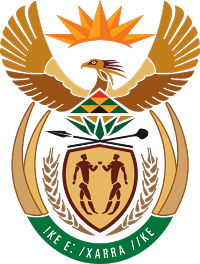 MINISTRY FOR COOPERATIVE GOVERNANCE AND TRADITIONAL AFFAIRSREPUBLIC OF SOUTH AFRICANATIONAL ASSEMBLYQUESTION FOR WRITTEN REPLYQUESTION NUMBER 2019/2929.	Mr Z R Xalisa (EFF) to ask the Minister of Cooperative Governance and Traditional Affairs:Whether any municipality or municipal entity awarded contracts or tenders to certain companies (details furnished) between 1 January 2009 and 31 December 2018; if so, (a) what service did each company render, (b) what was the monetary value of each tender or contract, (c) what was the duration of the tender, (d) who approved the tender and (e) did the tender comply with all the National Treasury and departmental procurement regulations?							NW34EREPLY:The information requested by the Honourable Member is not readily available in the Department. The information will be submitted to the Honourable Member as soon as it is availableThank you